Приложение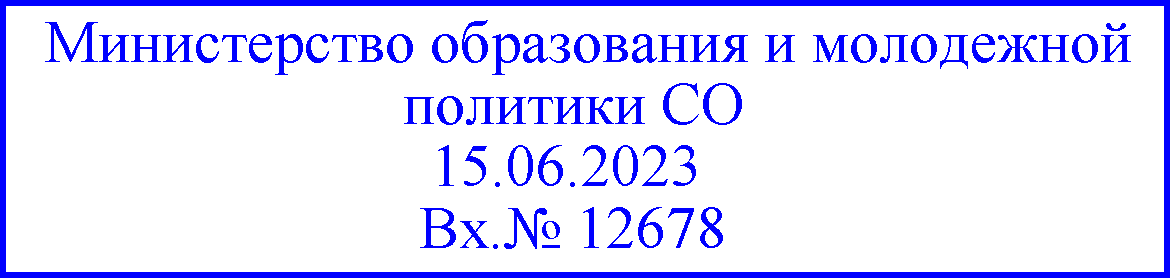 Информация о размещении методических рекомендацийпо вопросам образования и психолого-педагогического сопровождения обучающихся с инвалидностью, с ограниченными возможностями здоровья,разработанных в 2022 году в рамках исполнения подведомственными организациями Минпросвещения России государственного задания№ п/ пНазвание рекомендацийРазработчикЦелевая аудиторияСсылка на размещенный документ/ реквизиты письма1.Социальная диада детства: родителям о детяхФГБНУ «Институткоррекционной педагогики»Для родителейhttps://disk.yandex.ru/i/zVIgBfdT0 XTclg 2.Психологические приемы активизации внимания и познавательного интереса у обучающихся с ОВЗ (синтеллектуальными	нарушениями)	в	процессе дистанционного обученияФГБНУ «Институт коррекционной педагогики»Для родителейhttps://disk.yandex.ru/i/cZgRS7- IB1h8sw3.Психологическая	безопасность	школьников, подростков и юношей с РАС в интернетеФГБНУ «Институт коррекционнойпедагогики»Для родителейhttps://disk.yandex.ru/i/8VL0owqA- VZI4w4.Маршрутизатор		комплексного		психолого- педагогического	сопровождения	обучающихся	сограниченными возможностями здоровьяФГБНУ «Институт коррекционнойпедагогики»Для родителейhttps://ikp-rao.ru/wp- content/uploads/2023/02/Marshrutizator-kompleksnogo-PPS.pdf5.Организация обучения и воспитания детей раннего возраста в семьях глухих родителейФГБНУ «Институт коррекционной педагогики»Для родителейhttps://ikp-rao.ru/wp- content/uploads/2023/02/Organizaci ya-obucheniya-i-vospitaniya-detej- rannego-vozrasta-v-semyah-gluhih- roditelej_metodicheskoe-posobie-dlya-roditelej.pdf6.Формирование	коммуникативной	готовности	к школьному обучению детей с НОДАФГБНУ «Институт коррекционной педагогики»Для родителейhttps://ikp-rao.ru/wp- content/uploads/2023/02/Formirovanie-kommunikativnoj-gotovnosti-k- shkolnomu-obucheniju-detej-s-NODA_metodicheskoe-posobie-dlya-roditelej.pdf7.Как построить взаимодействие со своим ребенком рекомендации психолога родителям подростков с ЗПРФГБНУ «Институт коррекционной педагогики»Для родителейhttps://ikp-rao.ru/wp- content/uploads/2023/02/Kak- postroit-vzaimodejstvie-so-svoim- rebenkom_rekomendacii-psihologa- roditelyam-podrostkov-s- ZPR_metodicheskoe-posobie-dlya-roditelej.pdf8.Играя, развиваем советы родителям детей с ТМНРФГБНУ «Институт коррекционной педагогики»Для родителейhttps://ikp-rao.ru/wp- content/uploads/2023/02/Igraya- razvivaem_sovety-roditelyam-detej- s-TMNR_metodicheskoe-posobie-dlya-roditelej.pdf9.Организация	семейного	воспитания	и	обучения дошкольников с интеллектуальными нарушениямиФГБНУ «Институт коррекционной педагогики»Для родителейhttps://ikp-rao.ru/wp- content/uploads/2023/02/Organizaci ya-semejnogo-vospitaniya-i- obucheniya-doshkolnikov-s- intellektualnymi-narusheniyami_metodicheskoe- posobie-dlya-roditelej.pdf10.Коммуникативные возможности детей с тяжелыми двигательными и интеллектуальными нарушениями: диагностика и коррекцияФГБНУ «Институт коррекционной педагогики»Для родителейhttps://ikp-rao.ru/wp- content/uploads/2023/02/Kommunik ativnye_vozmozhnosti_detej_s_tyaz helymi_dvigatelnymi_i_intellektualnymi.pdf11.Организация семейного воспитания и обучения детей дошкольного возраста с нарушенным слухом: методическое пособие для родителейФГБНУ «Институт коррекционной педагогики»Для родителейhttps://ikp-rao.ru/wp- content/uploads/2023/02/Organizaci ya-semejnogo-vospitaniya-i- obucheniya-detej-doshkolnogo- vozrasta-v-narushennym-sluhom_metodicheskoe-posobie- dlya-roditelej.pdf12.Методы и приемы формирования речемыслительнойФГБНУ «ИнститутДля педагогическихhttps://ikp-rao.ru/wp-деятельности детей с нарушениями речикоррекционной педагогики»работниковcontent/uploads/2023/02/Metody-i- priemy-formirovaniya- rechemyslitelnoj-deyatelnosti-detej- s-narusheniyami- rechi_metodicheskoe-posobie-dlya-specialistov.pdf13.Реализация коррекционного курса Сенсорное развитие в 1-4 классах для обучающихся с умеренной, тяжелой и глубокой умственной отсталостью, ТМНРФГБНУ «Институт коррекционной педагогики»Для педагогических работниковhttps://ikp-rao.ru/wp- content/uploads/2023/02/Realizaciy a-korrekcionnogo-kursa-Sensornoe- razvitie-v-1-4-klassah-dlya- obuchajushhihsya-s-umerennoj- tyazheloj-i-glubokoj-umstvennoj-otstalostjuTMNR_metodicheskoe- posobie-dlya-specialistov.pdf14.Реализация коррекционных курсов для обучающихся с ЗПР на уровне НООФГБНУ «Институт коррекционной педагогики»Для педагогических работниковhttps://ikp-rao.ru/wp- content/uploads/2023/02/Realizaciy a-korrekcionnyh-kursov-dlya- obuchajushhihsya-s-ZPR-na-urovne-NOO_metodicheskoe-posobie-dlya- specialistov.pdf15.Использование вербальных и невербальных средств коммуникации в обучении детей с нарушениямислухаФГБНУ «Институт коррекционнойпедагогики»Для педагогических работниковhttps://disk.yandex.ru/i/O2b1d02VlJ Qagw16.Основы	психолого-педагогического консультирования родителей ребенка с ОВЗ в период лечения в стационареФГБНУ «Институт коррекционной педагогики»Для педагогических работниковhttps://ikp-rao.ru/wp- content/uploads/2023/02/Osnovy- psihologo-pedagogicheskogo- konsultirovaniya-roditelej-rebenka- s-OVZ-v-period-lecheniya-v- stacionare_metodicheskoe-posobie-dlya-specialistov.pdf17.Методика развития зрительного восприятия детей с нарушениями зрения различных возрастных группФГБНУ «Институт коррекционной педагогики»Для педагогических работниковhttps://ikp-rao.ru/wp- content/uploads/2023/02/Metodika-razvitiya-zritelnogo-vospriyatiya- detej-s-narusheniyami-zreniya-razlichnyh-vozrastnyh- grupp_metodicheskoe-posobie-dlya-specialistov.pdf18.Методика	развития	пространственного ориентирования и мобильности детей с нарушениями зренияФГБНУ «Институт коррекционной педагогики»Для педагогических работниковhttps://ikp-rao.ru/wp- content/uploads/2023/04/Metodika_razvitiya_prostranstvennogo_orienti rovaniya_i_mobilnosti.pdf19.Методические рекомендации по созданию в образовательной организации здоровьесберегающих условий, способствующих психическому развитию иукреплению здоровья детей с ОВЗ и детей- инвалидовФГБНУ «Институт коррекционной педагогики»Для педагогических работниковhttps://ikp-rao.ru/wp- content/uploads/2023/03/Metodiche skie_rekomendacii_po_sozdaniju_v_OO_zdorovesberegajushhih_uslovi j.pdf20.Методические рекомендации для педагогов, осуществляющих обучение детей с ОВЗ с применением компьютерных инструментовФГБНУ «Институт коррекционной педагогики»Для педагогических работниковhttps://disk.yandex.ru/i/9pA4R7VEc e7U1Q21.Ресурсы семей, воспитывающих детей с различными ограничениями в состоянии здоровьяФГБНУ «Институт коррекционной педагогики»Для педагогических работников.Для руководителей и специалистов ППМС- центровhttps://disk.yandex.ru/i/zljxsdXIdX Dgrg22.Реализация принципов ранней помощи в условиях дистанционного консультирования семьи ребенкараннего возраста с ОВЗФГБНУ «Институт коррекционнойпедагогики»Для педагогических работниковhttps://ikp-rao.ru/wp- content/uploads/2023/05/Realizaciya_principov_rannej_pomoshhi.pdf23.Опыт использование подхода DIRFloortime в ранней коррекционной помощиФГБНУ «Институт коррекционной педагогики»Для педагогических работников.Для руководителей и специалистов ППМС- центровhttps://disk.yandex.ru/i/13Ro2OCbH xEwqg24.Примерные модульные программы дополнительного профессионального образования для специалистов системы ранней помощи, педагогов общего и профессионального образования, работающих винклюзивных образовательных организацияхФГБНУ «Институт коррекционной педагогики»Для специалистов региональных институтов развития образованияhttps://ikp-rao.ru/metodicheskie- rekomendacii/ (раздел 2022 – НИР«Реконструкция системы дополнительногопрофессионального образованияна основе развивающихся научных представлений в сфере коррекционной педагогики испециальной психологии»)25.Примерная методика и инструментарий определения нормативных затрат на оказание государственных (муниципальных) услуг по реализации адаптированных основных образовательныхпрограммФГБНУ «Институт коррекционной педагогики»Для местных и региональных органов управления образованиемА.В. Бугаев, письмо от 31 января 2023 г. № АБ-356/0726.Создание инклюзивной образовательной среды в образовательных организациях: методические рекомендации для руководящих и педагогических работников общеобразовательных организацийФГБОУ ВО«Московский государственный психолого-педагогический университет»Для руководящих и педагогическихработников общеобразовательных организацийhttps://psyjournals.ru/nonserialpubli cations/ieeceo2022/contents27.Создание инклюзивной среды в образовательных организациях среднего профессионального образования: методические рекомендацииФГБОУ ВО«Московский государственный психолого-педагогический университет»Для руководящих и педагогическихработников профессиональных образовательных организацияхhttps://psyjournals.ru/nonserialpubli cations/ieceompe2022/contents28.Профессиональная	подготовка	тьюторов, сопровождающих обучающихся с ограниченными возможностями здоровья в условиях инклюзивного образования:	методические	рекомендации	дляпедагогических	ВУЗов	и	институтов	развития образованияФГБОУ ВО«Московский государственный психолого-педагогический университет»Для педагогических ВУЗов и институтов развития образованияhttps://psyjournals.ru/nonserialpubli cations/ptt202229.Методические рекомендации по реализации новых образовательных	программ	по	направлению«Специальное (дефектологическое) образование»ФГБОУ ВО«Московский педагогический государственный университет»Для разработчиков образовательных программ, преподавателей ВУЗов, магистрантов иаспирантовhttp://mpgu.su/novosti/metodicheski e-obrazovatelnyh- defektologicheskoe/30.Методические	рекомендации	по	созданию	иФГБОУ ВОДля руководящих иhttp://mpgu.su/wp-реализации воспитательной системы в образовательных организациях, реализующих адаптированные основные общеобразовательные программы«Московский педагогический государственный университет»педагогических работников образовательных организаций.Для специалистов лагерей.Для родителей.content/uploads/2023/06/МЕТОДИ ЧЕСКИЕ-РЕКОМЕНДАЦИИ.pdf31.Маршрутизатор образования и психолого- педагогического сопровождения обучающихся с РАСФРЦ РАС ФГБОУ ВО«Московский государственный психолого-педагогический университет»Для родителей.Для педагогических работниковhttps://autism- frc.ru/education/infografika/1485